国际专利分类专门联盟（IPC联盟）专家委员会第五十四届会议2023年2月22日和23日，日内瓦报　告经专家委员会通过导　言IPC联盟专家委员会（下称委员会）于2023年2月22日和23日在日内瓦以混合形式举行了第五十四届会议。以下委员会成员参加了本届会议：阿根廷、埃及、爱尔兰、爱沙尼亚、奥地利、澳大利亚、巴西、保加利亚、波兰、朝鲜民主主义人民共和国、大韩民国、丹麦、德国、俄罗斯联邦、法国、芬兰、荷兰、吉尔吉斯斯坦、加拿大、捷克共和国、克罗地亚、联合王国、罗马尼亚、美利坚合众国、摩尔多瓦共和国、墨西哥、挪威、葡萄牙、日本、瑞典、瑞士、塞尔维亚、沙特阿拉伯、乌克兰、西班牙、以色列、中国、（37个）。欧亚专利组织（EAPO）、欧洲法律学生协会（ELSA国际）、欧洲专利局（欧专局）、新加坡也出席了会议。与会人员名单见本报告附件一。助理总干事夏目健一郎先生宣布会议开幕，并向与会者表示欢迎。主席团成员委员会一致选举安德斯·布鲁恩先生（瑞典）担任主席，选举马加莉·马东女士（法国）和克里斯托弗·金先生（美利坚合众国）担任副主席。徐宁女士（产权组织）担任本届会议的秘书。通过议程委员会一致通过了载于本报告附件二的经修订的议程。根据产权组织管理机构于1979年9月24日至10月2日召开的第十届会议的决定（见文件AB/X/32第51和52段），本届会议报告仅反映委员会的结论（决定、建议、方案等），并不反映特别是任何参会人员的发言，除非是在得出委员会的结论后，对具体结论表示或重申保留意见。修改专家委员会议事规则讨论基于国际局在项目文件CE 549附件三中提出的关于修改委员会议事规则（《议事规则》）的提案。委员会注意到，《产权组织总议事规则》第9条第(2)款已被修正，将主席团成员的任期从当选后紧接着召开的那届会议之始改为当选的那届会议的最后一次会议。但是，根据IPC专家委员会、其小组委员会和工作组主席团成员选举周期的经验，建议保持IPC相关机构的现行做法，即主席团成员的任期在当选后立即开始。委员会进一步注意到，对规则第7条第(1)款至第(3)款的拟议修改涉及到进一步澄清主席团成员的选举周期。此外，还建议对《议事规则》进行某些修改，以使术语和《产权组织总议事规则》保持一致，但这并不改变规则的实质内容委员会通过了项目文件CE 549附件3提出的、项目文件CE 000附件3和附件4所示的经修改的《议事规则》。委员会还决定授权这些修改从本届会议的下一次会议起立即生效。IPC修订计划进展报告委员会注意到项目文件CE 462附件20中由国际局编拟的关于IPC修订工作组（下称工作组）活动的状态报告，尤其是关于IPC修订计划的报告。委员会注意到，近年来每年修订项目数量保持同样水平。委员会还注意到，本状态报告中纳入了有关新兴技术（NET）的项目数量。委员会还注意到，C类项目中每个项目类型的新条目总数高于F类项目，而在IPC 2023.01中生效的C类项目的绝大多数新条目来自新设立的H10类，其中包含经批准的第一批从半导体技术专家组（EGST）推进到IPC的项目。除五局之外，巴西、加拿大、德国和联合王国等国主管局在更新后的IPC修订路线图（路线图）框架下提交了修订请求。状态报告包括了路线图框架内所有项目的数量和状况。大量的维护项目涉及从分类表中删除的非限制性参见项目。委员会对工作组取得的工作成果表示高度满意和赞赏，特别是了解到IPC阶段平均周期（即从以英文和法文提交IPC修订请求到完成分类表）有所缩短而使效率得到提高。委员会进一步强调，就IPC修改的效率而言，质量与数量同样重要。请工作组在今后的修订过程中兼顾这两方面。委员会邀请更多主管局积极参与路线图下的修订工作，同时考虑到参与修订工作的越多，提出的问题就越多，然后就能取得更好的质量。CPC和FI修订计划进展报告欧专局代表美利坚合众国，就CPC最近的发展做了联合演示报告；日本就FI/F术语的进展做了报‍告。委员会注意到，截至2023年1月1日，近6,870万份专利文件在CPC中进行了分类，其中包括150万份非专利文献（NPL）文件。就修订工作而言，委员会强调，对于重大修订，例如新兴技术领域，经修订的分类表应首先及时适用于IPC，然后再将其纳入CPC。委员会还获悉，欧专局和美国专利商标局全面承诺及时将IPC新版本纳入CPC，例如在1月1日IPC正式公布时。委员会对欧专局和美国专利商标局就此作出的承诺表示感谢。委员会获悉，名为“外部分类门户”的信息交流平台已启用，它将允许以更系统的方式整合CPC和IPC；不久，该平台将添加一个CPC文本分类器，就CPC分类做法向分类员提供帮助。委员会回顾并注意到FI的修订改革，即自2023年开始，每次FI修订都将与IPC修订保持一致，即新的FI修订将于1月生效，与IPC新版本的公布同步。委员会还注意到，截至2022年4月，FI与IPC最新版本的对应程度已达到99.80%，委员会感谢日本努力改进FI与最新版IPC的对应程度。委员会还了解到日本发布的“绿色转型技术区分表（GXTI）”的可用性，该表允许利用IPC检索绿色转型技术相关领域的专利文件。委员会重申了共识，即IPC与其他分类之间的一致性很重要，应为加强和保持这种一致性继续开展工作，尤其是在新兴技术领域。半导体技术专家组（EGST）的报告委员会注意到欧专局作为EGST牵头主管局所作的现状报告。委员会获悉，EGST产生的第一批项目包含新H10类下的三个新的小类，即H10B、H10K和H10N，这些已获批准并在IPC 2023.01中生效。此外，该新类别及小类也已在CPC和FI中公布。委员会还注意到，第二批的三个C项目，即C 514、C 515和C 516，已于2022年10月在IPC电子论坛上启动，目标是IPC 2024.01。在2023年年底之前，还有两个小类作为第三批候选C项目已在筹备之中。委员会对EGST的所有成员，特别是欧专局（EGST的牵头主管局）到目前为止所取得的巨大成果深表由衷的谢意。委员会决定核可项目CE 481附件382中最新的EGST路线图并继续开展该项目以及EGST活动。考虑到主题的复杂性和预期的深入技术讨论，委员会还鼓励与会者亲自参加未来的EGST会议。《IPC指南》和其他IPC基本文件的修正讨论依据项目文件CE 531进行，涉及在《IPC指南》（以下简称《指南》）中增加一个新的二级分类表，特别是根据欧专局在附件2中提交的报告员提案，以及俄罗斯联邦、大韩民国、瑞典和中国分别在附件3至6中提交的评论意见。委员会在进行一些修改后通过了对项目文件附件2的修正，这些修正连同其他修正内容都被编入项目文件CE 454的附件75（见下文第31段和第32段）。委员会请工作组对整个IPC二级分类的位置的说明进行审查和协调，并决定为此设立项目M 831，由欧专局担任报告员。讨论还依据项目文件CE 454的附件75进行，其中汇编了对《指南》的拟议修正并附带评论意见，特别是项目文件的附件69至74、76和77，分别由俄罗斯联邦、国际局、爱尔兰、欧专局、联合王国和大韩民国提交。委员会在进行一些修改后，通过了对《指南》第1页标题、第19段、20段、21段、22段、28段、42段、72段、74段之二、92段之二、第九章页眉、107段之二（新）、156段、182段之二（新）、183段和187段的修正，这些修正载于项目文件的附件78和79，并将纳入指南2023年版本。讨论还依据项目文件CE 455的附件90进行，其中汇编了对《IPC修订指导》（以下简称《指导》）的拟议修正并附带评论意见，这些修正分别由欧专局、国际局、瑞典、巴西和中国在项目文件的附件85至89中提交。委员会在进行一些修改后，通过了对《指导》第1页标题、第23段、38段之二（新）、61段、67段、70段、86段之二、122段、123段、126段、126段之二的修正，对附录I第1段、附录II第2段、附录IV第8段和第8段之二以及附录VI“分类定义起草指南”的修正，这些修正载于项目文件的附件91和92。一种涵盖跨领域技术的新型通用索引/标签计划的必要性委员会注意到欧专局作为项目CE 502的两位联合报告员之一所作的口头概述。委员会获悉，以CPC的Y部分的经验为基础，制定一种涵盖跨领域技术的新型通用索引或标记分类表是不可行的。委员会还注意到，中国作为项目的联合报告员进行了口头发言，提出用于跨领域技术的新型“多重索引分类表”，并提出了拟议的项目方法和修订路线图。委员会请中国在电子论坛上发布该项目的书面建议，以便进一步审查和讨论。委员会邀请该项目的专家组成员积极参与讨论。关于在分类级别方面使用IPC的调查和
与IPC工作任务单管理解决方案（IPCWLMS）有关的其他议题讨论依据国际局编拟的《关于在分类级别方面使用IPC的调查》的结果摘要进行（见项目文件CE 492附件27）。共计收到24份答复，来自IPC联盟成员国和欧专局。概括而言，23个使用IPC对国内专利公布进行分类的主管局使用IPC的全部级别，24个主管局中有13个在修订IPC后对国内专利公布进行再分类。在9个主管局中，再分类以智能方式进行；4个主管局根据技术领域，将智能分类和自动再分类相结合。委员会获悉，调查的结果将用于更新分布算法中的信息。委员会请国际局继续以适当方式收集答复，以便从各主管局获得更广泛的意见。基于人工智能的IPC再分类——“默认转入”的潜在替代委员会注意到关于IPCWLMS中基于人工智能的再分类服务的简要信息报告，该服务由国际局发起，旨在对IPCWLMS中仍处于第三阶段的专利族进行再分类，作为目前默认转入的替代（见项目CE 532）。初步研究侧重于提出一个生产系统，对2009版至2016版的专利文件进行再分类，这包括近200万个专利族和约400万个再分类号。该系统的最终产能将能够处理2009版至2016版的100个项目，以每周两个项目的速度，在不到一年的时间内完成。委员会请国际局继续收集测试结果，并分享相关文件，供各主管局提出评论意见。委员会邀请各主管局考虑积极参与测试，这将有助于对基于人工智能的再分类服务进行最终评估和验证，以便委员会在稍后阶段进行审议并作出决定。其他事项考虑到活动不足，委员会同意暂停关于“专利分类技术胜任能力框架”的项目CE 523。关于IPC相关信息技术系统的报告国际局介绍了IPC相关信息技术系统目前的发展概况，特别是与IPCPUB/IPCCAT、IPCRMS、IPCWLMS和WIPO Common Look and Feel有关的技术变化。委员会注意到IPCPUB中公布的当前IPC/CPC/FI数据集的状态。委员会还获悉IPC 2009.01至2016.01的公布处于活跃模式，允许在IPCPUB中进行扩展搜索，并可以在IPCWLMS中选择分类号。委员会还注意到，旧的PDF准备工具已经停用，转而采用IPCPUB V.9中的一个新功能，可将IPC分类表转换成更好的PDF版。委员会进一步获悉，IPCCAT和IPCWLMS将使用IPC 2023.01中的再分类专利文件进行重新培训。委员会注意到，波兰文、葡萄牙文、塞尔维亚文、斯洛伐克文和西班牙文将被添加到IPCRMS翻译辅助系统中。委员会同意暂停有关“IPC分配中的分歧”的项目CE 522。讨论依据项目文件CE 501附件8进行，涉及定义主文件和IPC中定义的公布时机。委员会注意到国际局报告了一个问题，涉及IPC主文件定义中和非语言相关的示例，并核可了一项修改，以允许在主文件中使用和语言相关的示例。委员会请国际局编拟一份新的主文件提案，在下一版IPC早期公布之前，由委员会以电子方式批‍准。委员会确认了IPC定义的两个正式公布日期，即7月1日和1月1日，这将使工作组秋季会议上批准的定义能够纳入来年1月1日正式公布的IPC。各局在计算机辅助（如人工智能）分类方面的经验委员会注意到下列各局关于计算机辅助（如人工智能）分类经验的演示报告：欧专局、法国、日本和联合王国。委员会注意到，除了使用各种工具进行专利分类和审查管理（将专利申请分配到相关审查处室）之外，大多数主管局在现有技术检索、协助专利分类员和审查员的日常工作，以及进一步支持再分类方面，都推进了各种工具的开发。委员会感谢上述四个主管局分享其在开发计算机辅助分类工具方面的经验，承认在这一领域交流信息的重要性，并邀请更多主管局在下届会议上分享其内部开发计算机辅助分类工具的经验。委员会获悉，所有的演示报告材料，包括过去的材料，都可以在IPC电子论坛上的项目CE 524下获得。会议闭幕主席宣布会议闭幕。本报告于2022年3月20日由专家委员会以电子方式一致通过。[后接附件]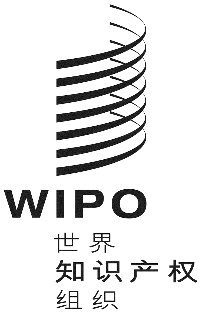 CIPC/CE/54/2IPC/CE/54/2IPC/CE/54/2原 文：英文原 文：英文原 文：英文日 期：2023年3月20日  日 期：2023年3月20日  日 期：2023年3月20日  